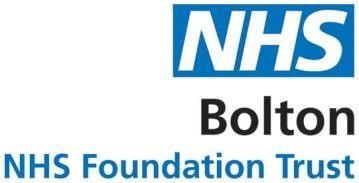 AUDIOLOGY SELF-REFERRAL FORM (ADULTS)Please complete all sections of the form and return to the Audiology Department at Royal Bolton Hospital via post, email or the online version of this form using the contact details included in the table below. If downloading the form from the Trust webpage, please complete the form and save to your device, then email audiology@boltonft.nh.uk with the form as an attachmentIf you have any difficulties competing the form please contact the department directly as we will be able to assist you in completing the form.  We cannot accept referrals if you have any of the following problems and you will need to contact your GP Sudden onset hearing lossEar infectionsPain in the ear(s)Fluctuating hearing lossVertigoContact Details  Address:Audiology DepartmentRoyal Bolton HospitalMinerva Road FarnworthBolton BL4 0JRTelephone: 01204 390435Email: audiology@boltonft.nhs.ukPatient DetailsSurnameForenameTitle NHS NumberDate of BirthGenderMale Male Female Female Female Ethnicity AddressPostcodePhone Numbers:Preferred numberPreferred numberCan leave messagesCarer’s detailsHome Work Mobile Patient Email Communication Needs (e.g. interpreter) Yes Yes No No No provide details:DisabilityYes Yes No No No provide details:Learning DifficultyYes Yes No No No Dementia Yes Yes No No No Carer details (if applicable)Domiciliary NeedYes Yes No No No GP Details GP Practice Name  GP Name GP Practice Telephone Relevant past medical history – please include previous and current treatment/medication that you feel may be relevant to your hearing assessment or anything else about your medical history that you think the provider should be aware of.Relevant past medical history – please include previous and current treatment/medication that you feel may be relevant to your hearing assessment or anything else about your medical history that you think the provider should be aware of.Relevant past medical history – please include previous and current treatment/medication that you feel may be relevant to your hearing assessment or anything else about your medical history that you think the provider should be aware of.Relevant past medical history – please include previous and current treatment/medication that you feel may be relevant to your hearing assessment or anything else about your medical history that you think the provider should be aware of.Have you previously been fitted with a hearing aid?If yes, and this has been within the last 3 years, please contact your provider to discuss any issues you may be having with your current devices. Have you previously been fitted with a hearing aid?If yes, and this has been within the last 3 years, please contact your provider to discuss any issues you may be having with your current devices. Have you previously been fitted with a hearing aid?If yes, and this has been within the last 3 years, please contact your provider to discuss any issues you may be having with your current devices. Yes No Date of Request